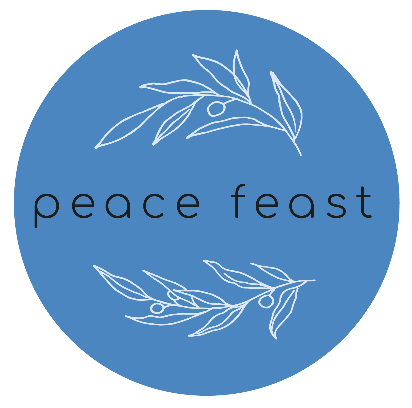 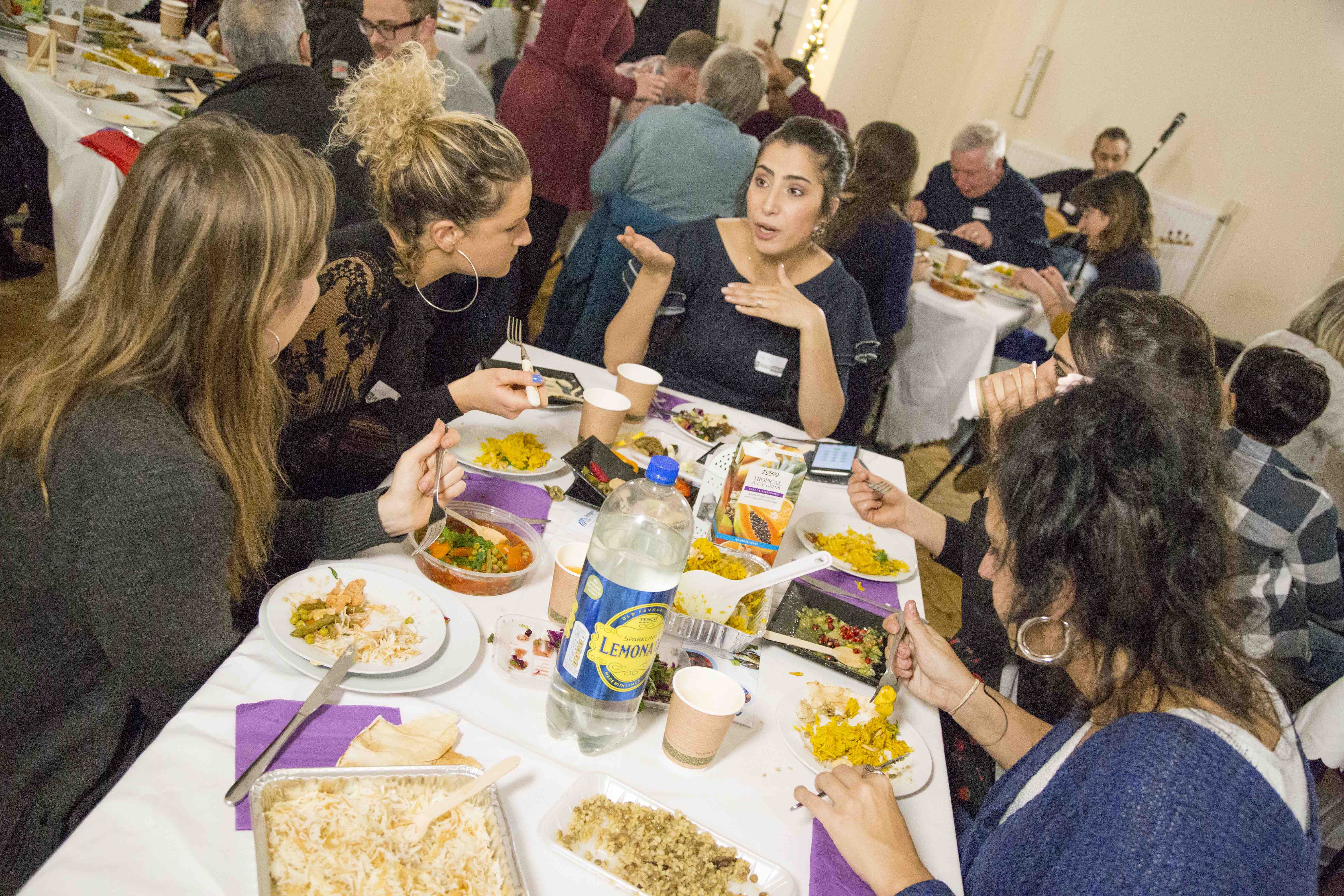 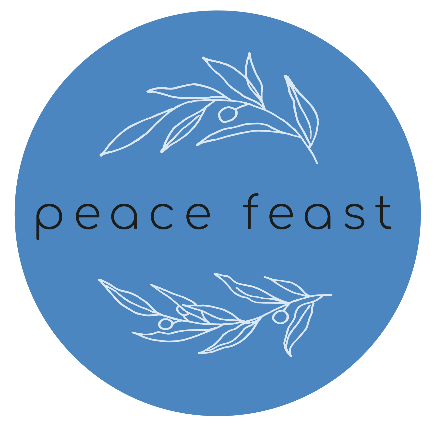 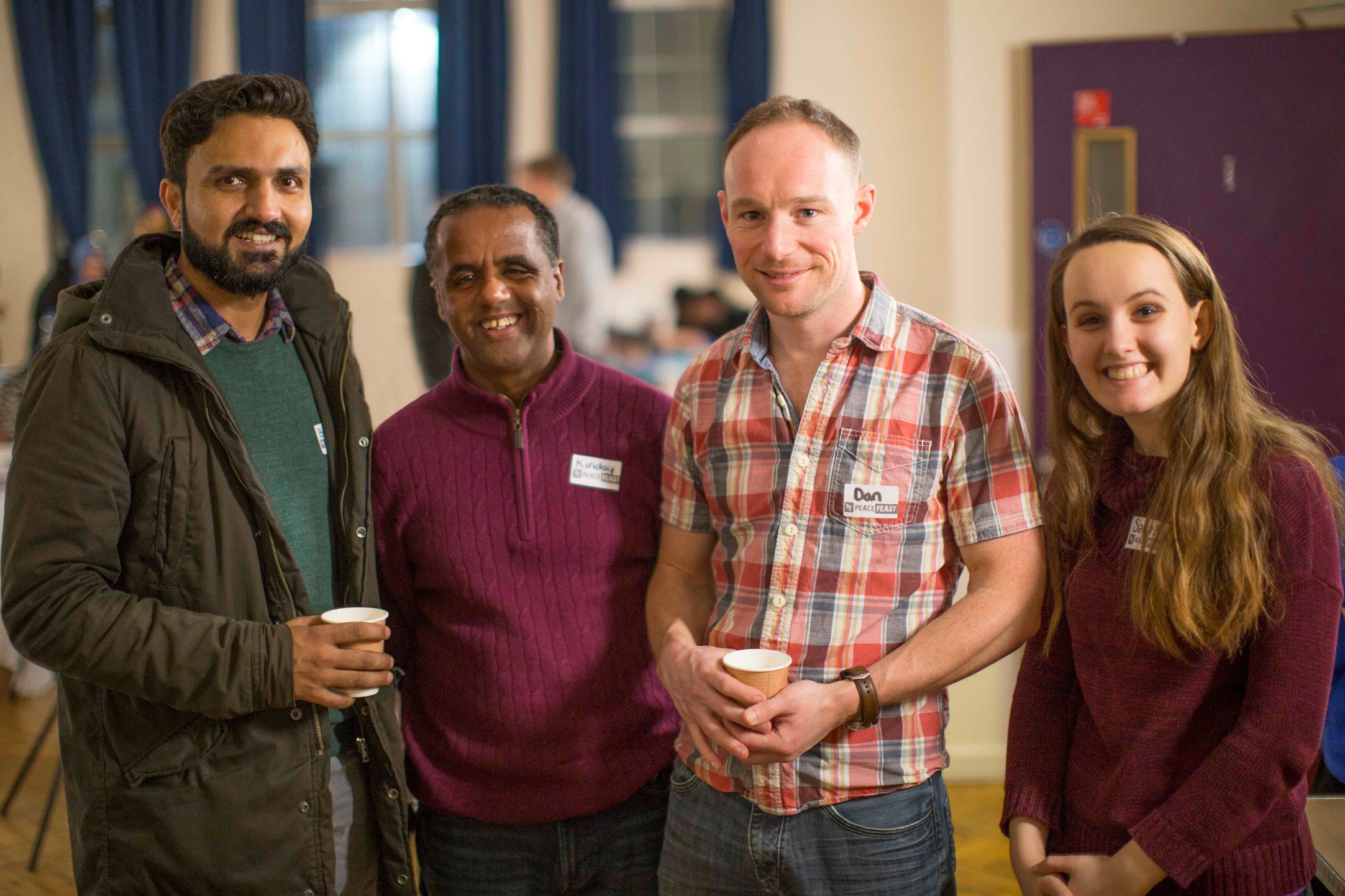 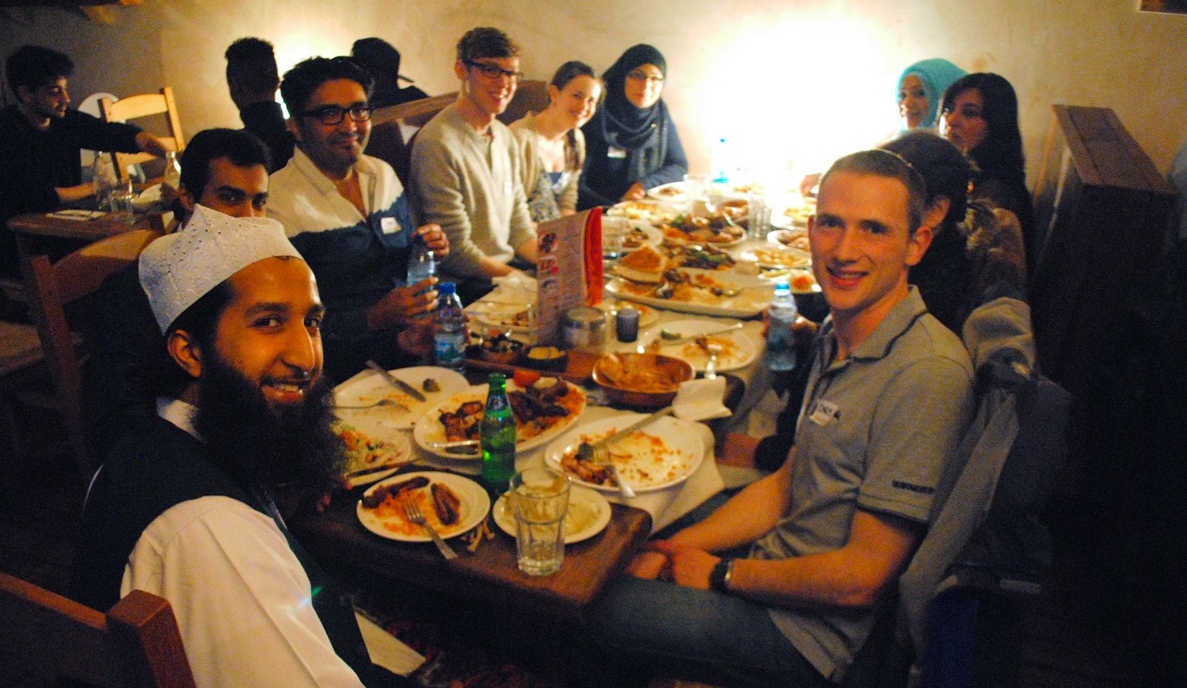 FB Peter 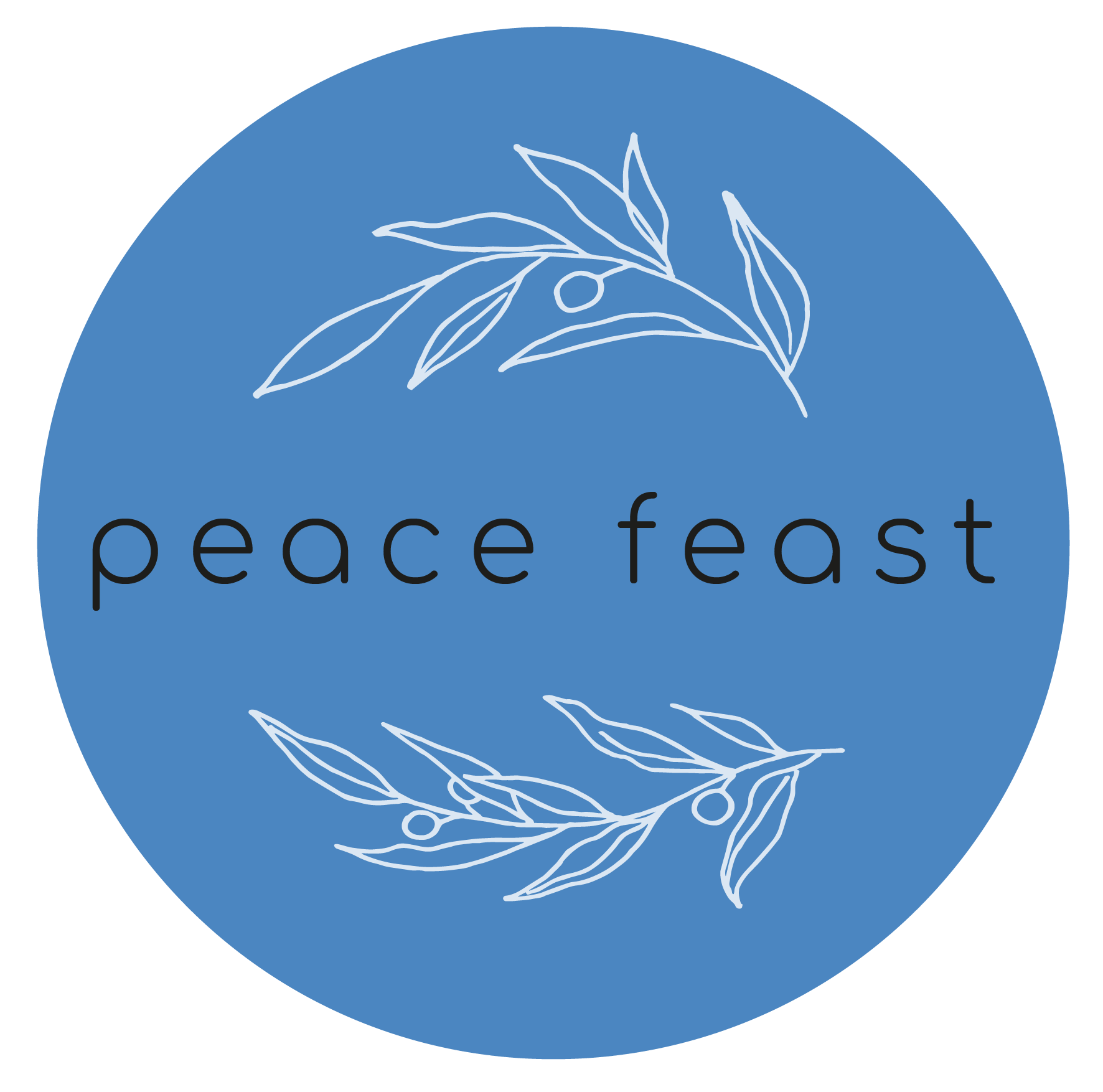 